								Toruń, 23 lutego 2023 roku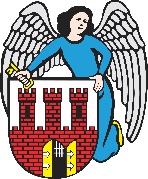     Radny Miasta Torunia        Piotr Lenkiewicz								Sz. Pan								Michał Zaleski								Prezydent Miasta ToruniaWNIOSEKPowołując się na § 18 Statutu Rady Miasta Torunia w nawiązaniu do § 36 ust. 4 Regulaminu Rady Miasta Torunia zwracam się do Pana Prezydenta z wnioskiem:- wzmocnienia promocji i informacji o naborach na gminne dotacje w ramach projektów dla NGO realizowanych w roku 2024UZASADNIENIEOd różnych organizacji pozarządowych oraz osób fizycznych otrzymałem informację, że sposób informowania na otwartych naborach na składanie ofert w konkursach dla NGO finansowanych ze środków Gminy Miasta Toruń na rok 2023 był bardzo ograniczony. Sprowadzał się głównie do informacji w portalu Witkac oraz Orbitorun.pl O ile system Witkac działa w sposób zautomatyzowany – do zarejestrowanego użytkownika wysyła powiadomienia o otwartych konkursach  w ramach preferencji określonych wyborów, o tyle inne formy komunikacji wydają się być mało efektywne. W Toruniu każdego roku przybywa organizacji pozarządowych, w tym tych których założyciele nie mieli wcześniej styczności z działalnością społeczną. Stąd nie każdy podmiot III sektora dysponuje tą samą wiedzą na temat przyjętych praktyk w konkursach dotacyjnych. Stąd wniosek aby przygotowując środki na konkursy dla NGO na rok 2024 zadbać równocześnie o odpowiednią kampanię promocyjno – informacyjną (np. personalizowane mejle, kampanie online i offline). Głównym celem ma być dotarcie to jak najszerszego grona odbiorców.                                                                         /-/ Piotr Lenkiewicz										Radny Miasta Torunia